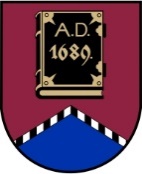 LATVIJAS REPUBLIKAALŪKSNES NOVADA PAŠVALDĪBANodokļu maksātāja reģistrācijas kods 90000018622DĀRZA IELĀ 11, ALŪKSNĒ,  ALŪKSNES NOVADĀ, LV – 4301, TĀLRUNIS 64381496,  64381150, E-PASTS: dome@aluksne.lvA/S „SEB banka”, KODS: UNLALV2X, KONTS Nr.LV58UNLA0025004130335SAISTOŠIE NOTEIKUMI Alūksnē2019. gada 28. novembrī						                       Nr. __/2019APSTIPRINĀTIar Alūksnes novada domes28.11.2019. lēmumu Nr. __ 	          (protokols Nr. 13, __. punkts)Grozījumi Alūksnes novada domes 2016. gada 24. marta saistošajos noteikumos Nr. 6/2016 “Par mājas (istabas) dzīvnieku turēšanu Alūksnes novadā”Izdoti saskaņā ar Ministru kabineta 2006. gada 4. aprīļa noteikumu Nr. 266 “Labturības prasības mājas (istabas) dzīvnieku turēšanai, tirdzniecībai un demonstrēšanai publiskās izstādēs, kā arī suņa apmācībai” 13. punktu, Dzīvnieku aizsardzības likuma 8. panta trešo un ceturto daļu, likuma „Par pašvaldībām” 43. panta pirmās daļas 10. punktuIzdarīt Alūksnes novada domes 2016. gada 24. marta saistošajos noteikumos Nr. 6/2016 “Par mājas (istabas) dzīvnieku turēšanu Alūksnes novadā” šādus grozījumus:1.1. Svītrot saistošo noteikumu 14. punktu.1.2. Izteikt 15. punktu šādā redakcijā:“15. Administratīvā pārkāpuma procesu par noteikumu neievērošanu līdz administratīvā pārkāpuma lietas izskatīšanai veic Alūksnes novada pašvaldības policija.” 1.3. Izteikt 16. punktu šādā redakcijā:“16. Administratīvā pārkāpuma lietu izskata Alūksnes novada pašvaldības Administratīvā komisija.”Saistošie noteikumi stājas spēkā vienlaikus ar Administratīvās atbildības likumu.Domes priekšsēdētājs								        A.DUKULISAlūksnes novada domes saistošo noteikumu “Grozījumi Alūksnes novada domes 2016. gada 24. marta saistošajos noteikumos Nr. 6/2016 “Par mājas (istabas) dzīvnieku turēšanu Alūksnes novadā””paskaidrojuma rakstsDomes priekšsēdētājs								A.DUKULIS raksta sadaļasNorādāmā informācija1. Projekta nepieciešamības pamatojumsSaistošo noteikumu saskaņošana ar procesuālajām normām, kas ir ietvertas Administratīvās atbildības likumā.2. Īss projekta satura izklāstsSaistošo noteikumu projektā atbilstoši Administratīvās atbildības likumam saskaņota terminoloģija.3. Informācija par plānoto projekta ietekmi uz pašvaldības budžetuSaistošo noteikumu projekts neparedz ietekmi uz pašvaldības budžetu.4. Informācija par plānoto projekta ietekmi uz uzņēmējdarbības vidi pašvaldības teritorijāSaistošie noteikumi pēc būtības neparedz izmaiņas administratīvajā atbildībā par saistošo noteikumu pārkāpumiem, tādēļ sabiedrības līdzdalība nav organizēta.5. Informācija par administratīvajām procedūrāmSaistošo noteikumu projekts neparedz jaunas no esošā regulējuma atšķirīgas administratīvās procedūras.6. Informācija par konsultācijām ar privātpersonāmSaistošie noteikumi pēc būtības neparedz izmaiņas administratīvajā atbildībā par saistošo noteikumu pārkāpumiem, tādēļ sabiedrības līdzdalība nav organizēta.7. Cita informācijaNav.